В Волжском районе полицейские помогли исполнить новогоднее желание юного жителя области.В рамках Всероссийской благотворительной акции «Елка желаний» сотрудники полиции и общественники помогают осуществлять мечты детей, попавших в трудную жизненную ситуацию. 5-летний Андрей из пгт. Смышляевка, который борется с серьезным заболеванием, в этот Новый год попросил у Деда Мороза сладкий подарок и мягкую игрушку.В гости к мальчику прибыл заместитель начальника ОМВД России по Волжскому району – начальник ОРЛС (отделение по работе с личным составом) территориального ОВД подполковник полиции Александр Кондрашкин. Подполковник полиции тепло поздравил Андрея с прошедшими праздниками, пожелал ему здоровья, счастья, благополучия, исполнения всех желаний и вручил мальчику сладкий подарок и плюшевого мишку. Андрей был очень рад приезду гостей и долгожданным подаркам. Мама мальчика искренне поблагодарила подполковника полиции за неравнодушие, заботу, внимание и возможность воплотить в жизнь новогоднее желание сына.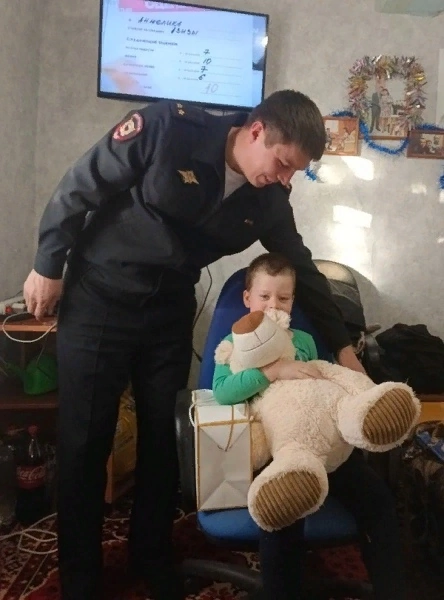 